ATIVIDADE DE INGLÊS - 2º ANO CATANDUVAS, NOVEMBER 26TH 2020                         TODAY IS THURSDAY  THE FRUITS – AS FRUTASATIVIDADE 1 – ESCREVA AS FRUITS – FRUTAS QUE VOCÊ GOSTA NA COLUNA I LIKE TO EAT (EU GOSTO DE COMER) E AS QUE VOCÊ NÃO GOSTA NA COLUNA I DON’T LIKE TO EAT (EU NÃO GOSTO DE COMER).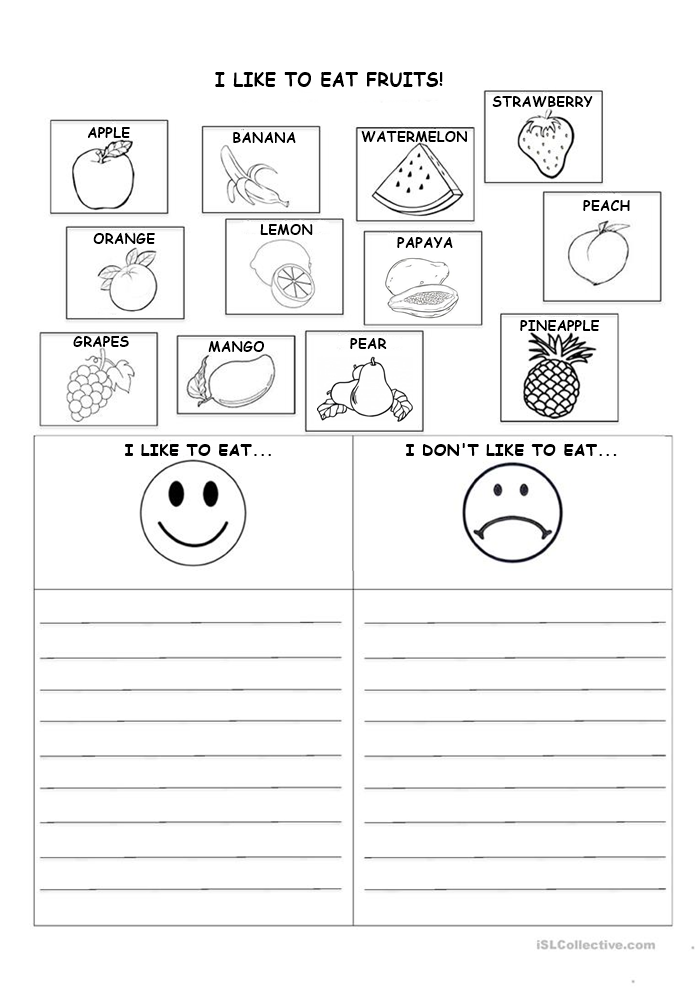 VAMOS OUVIR E CANTAR UMA MÚSICA SOBRE AS FRUITS – FRUTAS EM INGLÊS!DO YOU LIKE FRUITS?: https://www.youtube.com/watch?v=k6gBevcRD2AEscola Municipal de Educação Básica Augustinho Marcon.Catanduvas, novembro de 2020.Diretora: Tatiana Bittencourt Menegat. Assessora Técnica Pedagógica: Maristela Apª. Borella Baraúna.Assessora Técnica Administrativa: Margarete Petter Dutra.Professora: Jaqueline Demartini.Aluno(a):Disciplina: Inglês